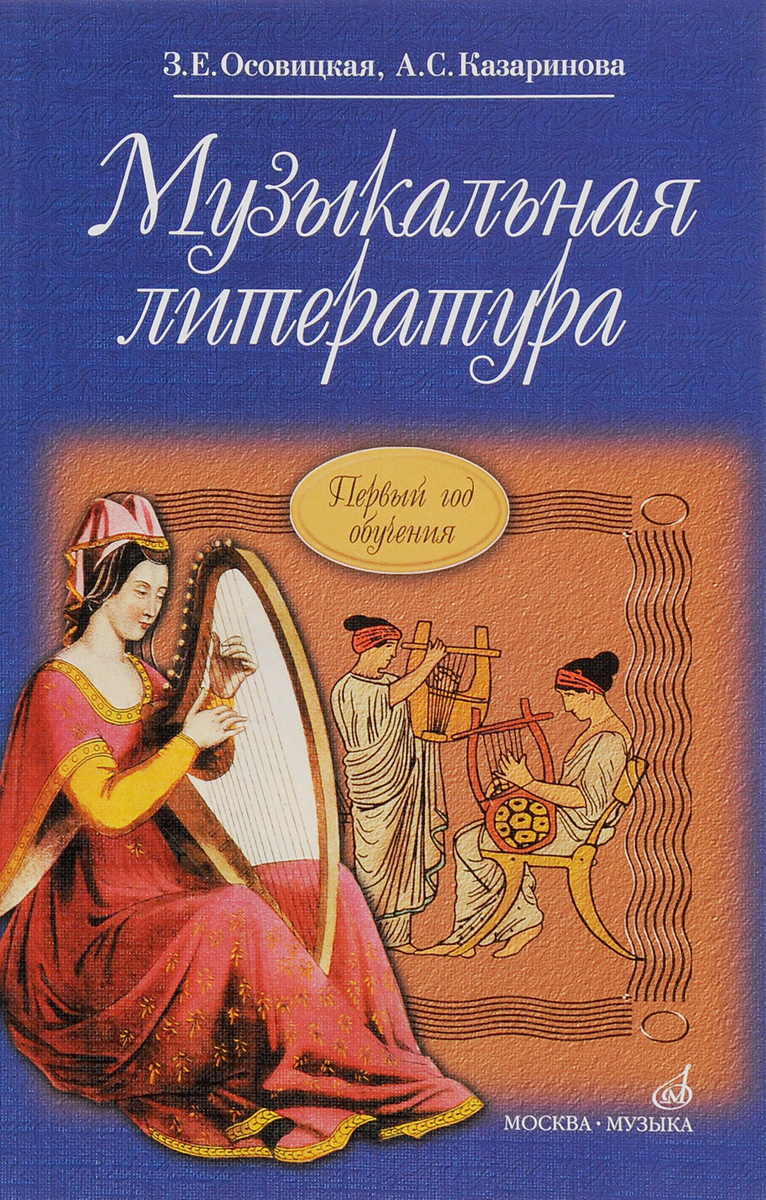 Преподаватель Беседина Людмила Васильевна                                                             Предмет «Основы музыкальной литературы»                                                                            2 класс ОР                                                                                                                  Внимание! Занимаемся по учебнику З.Е. Осовицкая, А.С. Казаринова «Музыкальная литература» Первый год обученияЗадание №4 на неделю 6 мая – 15 маяТема: Опера «Руслан и Людмила»Прочитать внимательно в учебнике вступительный текст «М. Глинка. Руслан и Людмила» стр.187-188.Выписать фамилии авторов музыки и сюжета.Устно ответить на вопросы №1-2, на странице 206.Выписать заголовки всех статей на страницах 188-206.Найти в интернете и прослушать следующие номера этой оперы:- Увертюра из оперы «Руслан и Людмила»- Каватина Людмилы из оперы «Руслан и Людмила»- Ария-рондо Фарлафа  из оперы «Руслан и Людмила»- Персидский хор из оперы «Руслан и Людмила»- Марш Черномора из оперы «Руслан и Людмила»- Хор «Ах ты, свет Людмила из оперы «Руслан и Людмила»5. Прочитать  об этих прослушанных номерах в учебнике.Выполненные письменные работы высылать преподавателю по адресу besedinaludmila@yandex.ru  в формате Word                                                               или в виде фото на вотсап по номеру                                                               8-988-756-7890; 8-928-369-86-32Срок исполнения – 15 мая включительно